A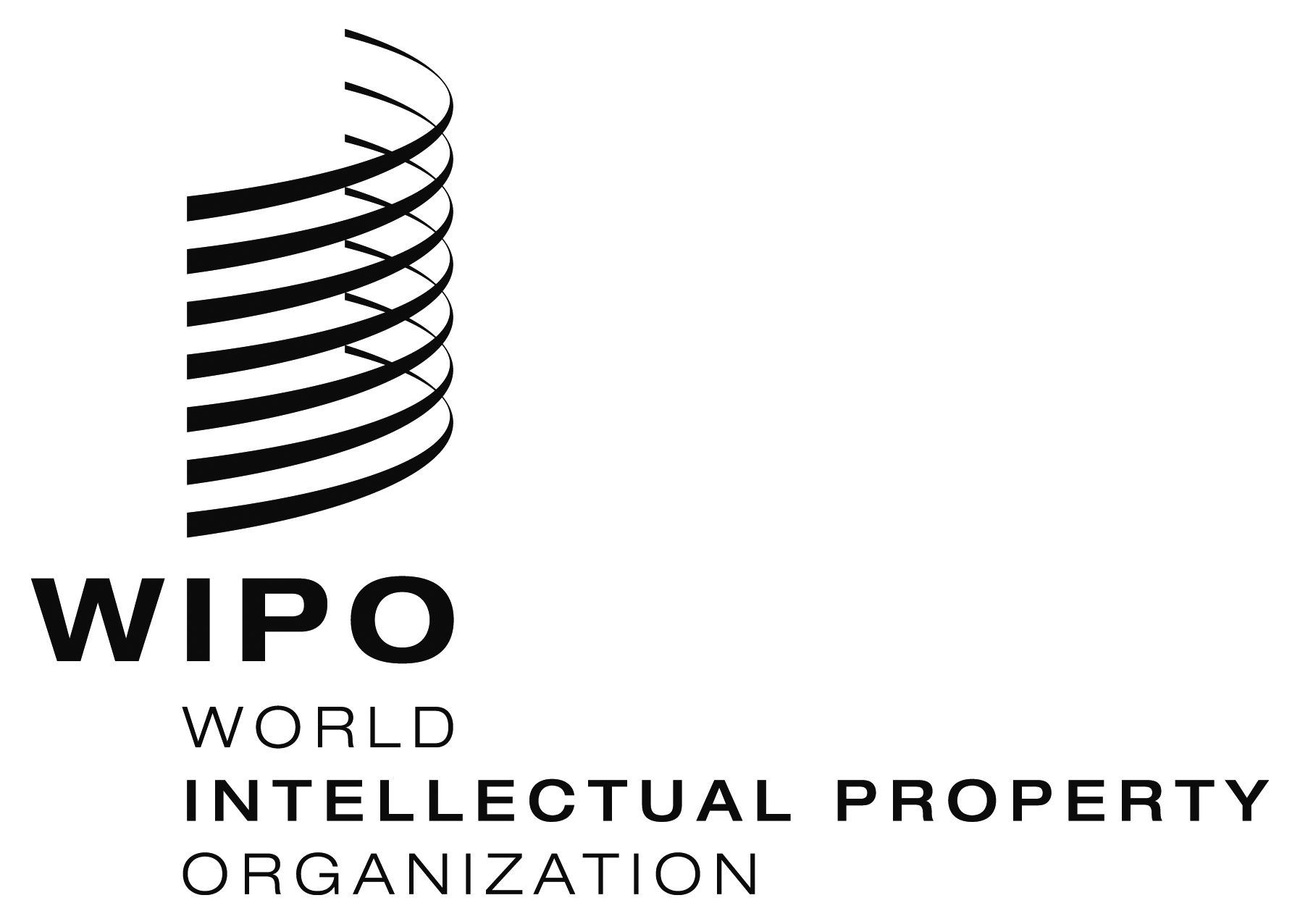 WIPO/GRTKF/IC/37/INF/3الأصل: بالإنكليزيةالتاريخ: 10 أغسطس 2018اللجنة الحكومية الدولية المعنية بالملكية الفكرية والموارد الوراثية والمعارف التقليدية والفولكلورالدورة السابعة والثلاثونجنيف، من 27 إلى 31 أغسطس 2018مشروع برنامج الدورة السابعة والثلاثينوثيقة من إعداد الأمانةاستجابة لطلب اللجنة الحكومية الدولية المعنية بالملكية الفكرية والموارد الوراثية والمعارف التقليدية والفولكلور ("اللجنة") أن يعمَّم برنامج عمل مقترح، تورد هذه الوثيقة مشروع برنامج العمل المقترح للدورة السابعة الثلاثين للجنة. ومشروع البرنامج هذا له طابع إرشادي فقط، ويعود التنظيم الفعلي لعمل اللجنة لرئيس اللجنة وأعضائها وفقا لنظامها الداخلي.[نهاية الوثيقة]الأحد، 26 أغسطس 2018ابتداءً من الساعة 14:00منتدى السكان الأصليين الاستشارييحضره ممثلون عن المنظمات التي تمثل الجماعات الأصلية. وهو ليس جلسة رسمية من جلسات اللجنة أو اجتماعا رسميا من اجتماعات الويبو، لكن تدعمه اللجنة وتيسره الأمانة.الإثنين، 27 أغسطس 201810.00 – 13.00البند 1:	افتتاح الجلسةالبند 2:	اعتماد جدول الأعمالWIPO/GRTKF/IC/37/1 Prov. 2WIPO/GRTKF/IC/37/INF/2WIPO/GRTKF/IC/37/INF/3البند 3:	اعتماد بعض المنظماتWIPO/GRTKF/IC/37/2البند 4:	مشاركة الجماعات الأصلية والمحليةصندوق التبرعاتWIPO/GRTKF/IC/37/3WIPO/GRTKF/IC/37/INF/4WIPO/GRTKF/IC/37/INF/6منبر الجماعات الأصلية والمحليةليس جزءا رسميا من دورة اللجنة، لكنه سيُذكر في تقريرهاWIPO/GRTKF/IC/37/INF/5البند 5:	المعارف التقليدية/أشكال التعبير الثقافي التقليديWIPO/GRTKF/IC/37/4WIPO/GRTKF/IC/37/5WIPO/GRTKF/IC/37/6WIPO/GRTKF/IC/37/7WIPO/GRTKF/IC/37/8 Rev.WIPO/GRTKF/IC/37/9WIPO/GRTKF/IC/37/10WIPO/GRTKF/IC/37/11WIPO/GRTKF/IC/37/12WIPO/GRTKF/IC/37/13WIPO/GRTKF/IC/37/14WIPO/GRTKF/IC/37/15WIPO/GRTKF/IC/37/INF/715.00 – 18.00البند 5:	المعارف التقليدية/أشكال التعبير الثقافي التقليدي (تابع)الثلاثاء، 28 أغسطس 201810.00 – 13.0015.00 – 18.00البند 5:	المعارف التقليدية/أشكال التعبير الثقافي التقليدي (تابع)البند 5:	المعارف التقليدية/أشكال التعبير الثقافي التقليدي (تابع)الأربعاء، 29 أغسطس 201810.00 – 13.0015.00 – 18.00البند 5:	المعارف التقليدية/أشكال التعبير الثقافي التقليدي (تابع)البند 5:	المعارف التقليدية/أشكال التعبير الثقافي التقليدي (تابع)الخميس، 30 أغسطس 201810.00 – 13.0015.00 – 18.00البند 5:	المعارف التقليدية/أشكال التعبير الثقافي التقليدي (تابع)البند 5:	المعارف التقليدية/أشكال التعبير الثقافي التقليدي (تابع)الجمعة، 31 أغسطس 201810.00 – 13.0015.00 – 18.00البند 5:	المعارف التقليدية/أشكال التعبير الثقافي التقليدي (تابع)البند 6:	إنشاء فريق (أفرقة) خبراء مخصّصالبند 7:	التوصيات الممكن تقديمها إلى الجمعية العامة لعام 2018البند 8:	مساهمة اللجنة الحكومية الدولية المعنية بالملكية الفكرية والموارد الوراثية والمعارف التقليدية والفولكلور (لجنة المعارف) في تنفيذ ما يعنيها من توصيات أجندة التنميةالبند 9:	أية مسائل أخرىالبند 10:	اختتام الدورة